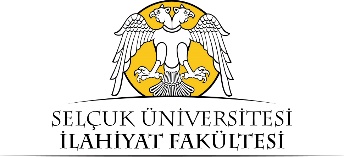 	Fakülteniz……………………… numaralı …….. sınıf öğrencisiyim. 	20.….. – 20.….. Öğretim Yılı Güz/Bahar Yarıyılında seçmiş olduğum dersler alabileceğim AKTS sınırını aştığından aşağıdaki dersleri bırakmak istiyorum.	Gereğini arz ederim.  …… / …… / 20…..							İmza		: ………………………….……………							Adı Soyadı	: ……………………….………………İlgili Madde : Selçuk Üniversitesi Önlisans ve Lisans Eğitim-Öğretim ve Sınav Yönetmeliğinin 6/4. maddesi. Öğrenci Danışmanıİmza	   :   ……………………………………….								 Adı Soyadı : ………………………………………..…..				DERSİN KODUDERSİN ADIEkleBırak□□□□□□□□□□□□□□□□□□□□